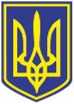 УкраїнаВИКОНАВЧИЙ КОМІТЕТЧОРНОМОРСЬКОЇ МІСЬКОЇ РАДИОдеського району Одеської областіР І Ш Е Н Н Я     04.04.2024                                                                114Про       надання     статусу      дитини,        якапостраждала       внаслідок        воєнних     дій   та       збройних       конфліктів,       малолітнім  ____________________________,______  р. н.,____________________________,_______ р. н.,____________________________,______ р. н.,____________________________,_______ р. н.    При розгляді заяви громадянки ___________________, яка проживає за адресою:  вул. ___________________, м. Чорноморськ Одеського району Одеської області, а також матеріалів  служби у справах дітей встановлено:_________________,  _______  р. н. (свідоцтво про народження _____________, видане _________ Корабельним відділом державної реєстрації актів цивільного стану Миколаївського міського управління юстиції), уродженка міста Миколаїв Миколаївської області; _____________, __________ р. н. (свідоцтво про народження ____________, видане ______ Корабельним відділом державної реєстрації актів цивільного стану реєстраційної служби Миколаївського міського управління юстиції), уродженець міста Миколаїв Миколаївської області; _________________, ________ р. н. (свідоцтво про народження _____________, видане __________ Корабельним районним у місті Миколаєві відділом державної реєстрації актів цивільного стану Головного територіального управління юстиції у Миколаївській області), уродженець міста Миколаїв Миколаївської області; __________________, __________ р. н. (свідоцтво про народження _____________, видане _________ Корабельним відділом державної реєстрації актів цивільного стану у місті Миколаєві Південного міжрегіонального управління Міністерства юстиції (м. Одеса), уродженець міста Миколаїв Миколаївської області, прибули з батьками до міста Чорноморська у квітні 2023 року з с. Котляреве  Миколаївської області, проживають за адресою___________________, м. Чорноморськ Одеського району Одеської області.  Внаслідок воєнних дій зазнали психологічного насильства, моральних та психологічних страждань, що не потребують доведення.Відповідно до ст. ст. 10, 30-1 Закону України «Про охорону дитинства» та постанови Кабінету Міністрів України від 24.09.2008 № 866 «Питання діяльності органів опіки та піклування, пов’язаної із захистом прав дитини» (із змінами і доповненнями), підпункту 6 пункту 3 Порядку надання статусу дитини, яка постраждала внаслідок воєнних дій та збройних конфліктів, затвердженого постановою  Кабінету Міністрів України від 05.04.2017 № 268 (із змінами), враховуючи рішення Комісії з питань захисту прав дитини № 13 від 19.12.2023, керуючись ст. ст. 34,38, 52 Закону України «Про місцеве самоврядування в Україні»,    виконавчий комітет Чорноморської  міської ради Одеського району Одеської області вирішив:        1. Надати малолітнім ________________________, ________  р. н., ______________, ________ р. н., __________________, ________ р. н., ___________________, ________ р. н., статус дитини, яка постраждала внаслідок воєнних дій та збройних конфліктів.        2. Контроль за виконанням цього рішення покласти на першого заступника міського голови Ігоря Лубковського.      Міський голова				                                               Василь ГУЛЯЄВ 